Dear SirOfficial Information Request - I refer to your official information request which was received on .  In accordance with the provisions of the Official Information Act 1982 I enclose copies of the information you requested.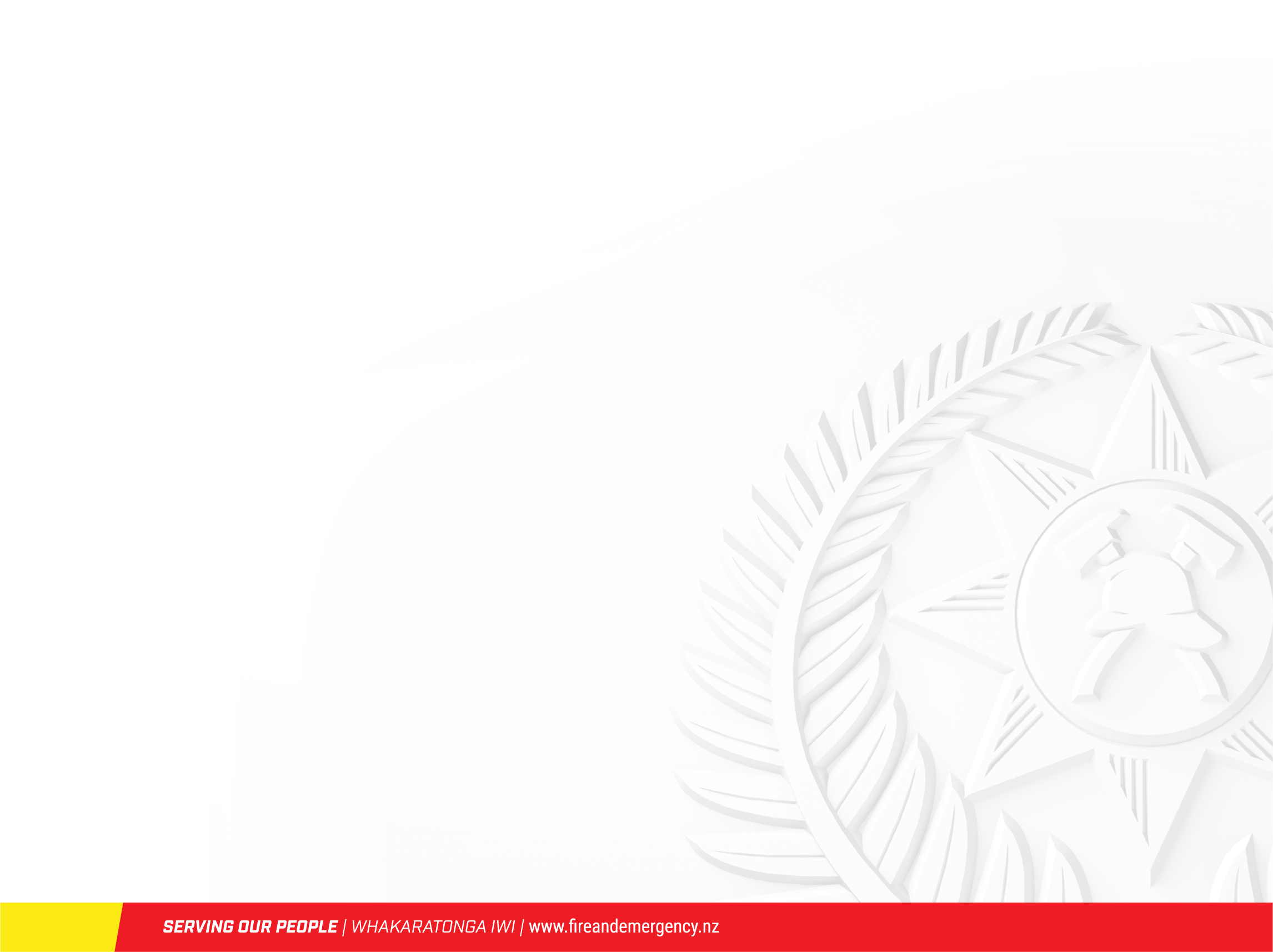 On 1 July 2017, the New Zealand Fire Service Commission became Fire and Emergency New Zealand (Fire and Emergency).  Fire and Emergency is responsible for responding to requests for official information that were made to the Commission and not determined before 1 July 2017.Yours sincerely 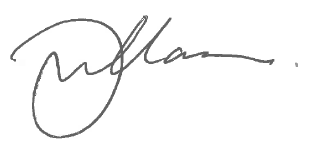 Gary WilliamsonBusiness Services Manager